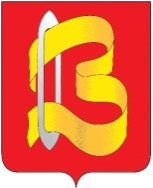 ПОСТАНОВЛЕНИЕАДМИНИСТРАЦИИ ГОРОДСКОГО ОКРУГА ВИЧУГА29 декабря 2023 г.                                                                                                № 1225О внесении изменений в постановление администрации городского округа Вичуга от 31.12.2019 г. № 1034В соответствии со статьей 179 Бюджетного кодекса Российской Федерации, Федеральным законом от 06.10.2003 г. № 131-ФЗ  "Об общих принципах организации местного самоуправления в Российской Федерации", руководствуясь Уставом городского округа Вичуга, ПОСТАНОВЛЯЮ:1. Внести  в  постановление  администрации городского округа Вичуга  от 31.12.2019 г. № 1034 «Об утверждении муниципальной программы «Развитие системы образования городского округа Вичуга»» следующие изменения:1.1. В Приложении к постановлению  администрации городского округа Вичуга  от 31.12.2019 г. № 1034:           1.1.1.  в разделе 1 «Паспорт программы» строку «Объёмы ресурсного обеспечения программы»  изложить в следующей редакции: «                                                                                                                                 »                                                                                                                             1.1.2.   раздел 3 «Сведения о целевых индикаторах (показателях) Программы»  изложить в новой редакции:  « 3.Сведения о целевых индикаторах (показателях) ПрограммыЦелевые  индикаторы    и  показатели  программы                                                                                                                                 »1.1.3.  раздел 4 «Ресурсное обеспечение муниципальной программы» изложить в следующей редакции:« 4. Ресурсное обеспечение муниципальной программырублей                                                                                                                         »1.2. В приложении № 1 к муниципальной программе «Развитие системы образования городского округа Вичуга»: 1.2.1. в разделе 1 «Паспорт подпрограммы» строку «Объемы ресурсного обеспечения подпрограммы» изложить в следующей редакции»:«                                                                                                                          »1.2.2. раздел 3 «Целевые индикаторы (показатели) подпрограммы» изложить в следующей  редакции:                «Целевые индикаторы (показатели) подпрограммы                                                                                                                                 »1.2.3.   раздел 4 «Ресурсное обеспечение подпрограммы» изложить в следующей  редакции:« 4. Ресурсное обеспечение подпрограммы рублей                                                                                                                                                     »                                                                                                                                                  1.3.В приложении № 2 к муниципальной программе «Развитие системы образования городского округа Вичуга»:1.3.1. в разделе 1 «Паспорт подпрограммы» строку «Объемы ресурсного обеспечения подпрограммы» изложить в следующей редакции»:«                                                                                                                         »1.3.2. раздел 3 «Целевые индикаторы (показатели) подпрограммы» изложить в следующей редакции:« 3.Целевые индикаторы (показатели) подпрограммы                                                                                                                          »1.3.3.   раздел 4 «Ресурсное обеспечение подпрограммы» изложить в следующей  редакции:« 4. Ресурсное обеспечение подпрограммы рублей                                                                                                                                   »                                                                                                                                                                  1.4. В приложении № 3 к муниципальной программе «Развитие системы образования городского округа Вичуга»:1.4.1. в разделе 1 «Паспорт подпрограммы» строку «Объемы ресурсного обеспечения подпрограммы» изложить в следующей редакции»:«                                                                                                                         »1.4.2. раздел 3 «Целевые индикаторы (показатели) подпрограммы» изложить в следующей редакции:« 3.Целевые индикаторы (показатели) подпрограммы                                                                                                                                                        »1.4.3.   раздел 4 «Ресурсное обеспечение подпрограммы» изложить в следующей  редакции:« 4. Ресурсное обеспечение подпрограммы рублей                                                                                                                                  »      1.5.В приложении № 4 к муниципальной программе «Развитие системы образования городского округа Вичуга»:1.5.1. в разделе 1 «Паспорт подпрограммы» строку «Объемы ресурсного обеспечения подпрограммы» изложить в следующей редакции»:«                                                                                                                         »1.5.2.   раздел 4 «Ресурсное обеспечение подпрограммы» изложить в следующей  редакции:« 4. Ресурсное обеспечение подпрограммы рублей»1.6.В приложении № 6 к муниципальной программе «Развитие системы образования городского округа Вичуга»:1.6.1. в разделе 1 «Паспорт подпрограммы» строку «Объемы ресурсного обеспечения подпрограммы» изложить в следующей редакции»:«                                                                                                                         »1.6.2. раздел 3  «Целевые индикаторы (показатели) подпрограммы» изложить в следующей  редакции:«3.Целевые индикаторы (показатели) подпрограммы                                                                                                                                  »1.6.3 раздел 4 «Ресурсное обеспечение подпрограммы» изложить в следующей  редакции:« 4. Ресурсное обеспечение подпрограммы рублей                                                                                                                                                                            »1.7. В приложении № 7 к муниципальной программе «Развитие системы образования городского округа Вичуга»:1.7.1. в разделе 1 «Паспорт подпрограммы» строку «Объемы ресурсного обеспечения подпрограммы» изложить в следующей редакции»:«                                                                                                                         »1.7.2.   раздел 4 «Ресурсное обеспечение подпрограммы» изложить в следующей  редакции:« 4. Ресурсное обеспечение подпрограммы рублей                                                                                                                                                                                     »1.8. В приложении № 9 к муниципальной программе «Развитие системы образования городского округа Вичуга»:1.8.1. в разделе 1 «Паспорт подпрограммы» строку «Объемы ресурсного обеспечения подпрограммы» изложить в следующей редакции»:«                                                                                                                         »1.8.2.   раздел 4 «Ресурсное обеспечение подпрограммы» изложить в следующей  редакции:« 4. Ресурсное обеспечение подпрограммы рублей                                                                                                                                                »1.9. В приложении № 10 к муниципальной программе «Развитие системы образования городского округа Вичуга»:1.9.1. в разделе 1 «Паспорт подпрограммы» строку «Объемы ресурсного обеспечения подпрограммы» изложить в следующей редакции»:«                                                                                                                         »1.9.2. раздел 4 «Ресурсное обеспечение подпрограммы» изложить в следующей  редакции:« 4. Ресурсное обеспечение подпрограммы рублей                                                                                                                                                   »    2. Настоящее постановление вступает в силу с момента его официального опубликования.3. Разместить настоящее постановление на официальном сайте администрации городского округа Вичуга в информационно -  телекоммуникационной сети «Интернет»  и  опубликовать в Вестнике органов местного самоуправления городского округа Вичуга.4. Контроль за исполнением настоящего постановления возложить на  первого заместителя главы  администрации  городского округа Вичуга Виноградову И.А.Глава городского округа Вичуга                                                           П.Н. ПлоховОбъёмы ресурсного обеспечения программы*Общий объем финансирования:2023 год – 460 330 022,91 руб.,2024 год – 347 277 315,69 руб.,2025 год – 344 515 086,69 руб.Бюджет городского округа:2023 год – 169 707 460,50 руб.,2024 год – 90 646 465,44 руб.,2025 год – 90 274 124,55 руб.Областной бюджет:2023 год –260 159 204,84 руб.,2024 год – 225 010 475,43 руб.,2025 год – 225 494 678,15 руб.Федеральный бюджет:2023 год – 30 463 357,57 руб.,2024 год – 31 620 374,82 руб.,2025 год – 28 746 283,99 руб.Nп/пПоказателиЕд. изм.Целевые значенияЦелевые значенияЦелевые значения2023 год2024 год2025 год1.Численность воспитанников муниципальных дошкольных образовательных организацийчел.1409140914092.Доля детей в возрасте 1-6 лет, получающих дошкольную образовательную услугу и (или) услугу по их содержанию в муниципальных образовательных учреждениях, в общей численности детей в возрасте 1-6 лет %82,582,582,53.Обеспечение присмотра и ухода детей-сирот, детей-инвалидов и детей, оставшихся без попечения родителей в муниципальных дошкольных образовательных организациях.%1001001004.Укомплектованность педагогическими кадрами в дошкольных образовательных организациях, подведомственных отделу образования администрации городского округа Вичуга%1001001005.Доля педагогов, соответствующей должности или имеющих первую, высшую квалификационную категорию образовательных организациях, подведомственных отделу образования администрации городского округа Вичуга%1001001006.Количество обучающихся, начального общего, основного общего и среднего общего образованиячел.3519351935197.Доля педагогических работников муниципальных общеобразовательных организаций, получивших ежемесячное денежное вознаграждение за классное руководство в общей численности педагогических работников такой категории%1001001008. Количество общеобразовательных организаций, в   которых обновлена материально-техническая база для организации учебно-исследовательской, научно- практической, творческой деятельности, занятий физической культурой и спортомЕд.11-9. В общеобразовательных организациях обновлена материально-техническая база для занятий детей физической культурой и спортомЕд.11-10. В муниципальных общеобразовательных организациях проведены мероприятия по обеспечению деятельности советников директора по воспитанию и взаимодействию с детскими общественными объединениямиЕд.77711.Доля муниципальных общеобразовательных учреждений, соответствующих современным требованиям обучения, в общем количестве муниципальных общеобразовательных учреждений%95,595,595,512.Доля детей в возрасте 5 – 18 лет, получающих услуги по дополнительному образованию в организациях различной организационно-правовой формы и формы собственности, в общей численности детей данной возрастной группы%70727213.Среднегодовое количество обучающихся по дополнительным образовательным программам в МБУ ДО ЦДТ,   - ребенок учитывается один раз независимо от количества объединений, в которых он занимается (без учета кружковой работы в ЛДО им.Ю.А. Гагарина)- ребенок учитывается по факту посещения нескольких объединенийв том числе среднегодовое число обучающихся, охваченных предпрофильной подготовкойчел.43010501154301050115430105011514.Отношение средней заработной платы педагогических работников  государственных (муниципальных) организаций дополнительного образования детей к средней заработной плате учителей в Ивановской области%10010010015.Обеспеченность оборудованием учебных кабинетов в организациях дополнительного образования для реализации государственного образовательного стандарта%95959516.Среднегодовое количество обучающихся по дополнительным образовательным программам:- МБУДО «ДШИ г.о. Вичуга им.Б.А. Перевезенцева» Чел.39041541517.Укомплектованность педагогами по направлениям деятельности%95959518.Доля педагогов, соответствующих  занимающей должности или имеющих первую, высшую квалификационную категорию, подведомственных отделу культуры администрации городского округа Вичуга%95959519.Доля обучающихся, принявших участие в конкурсах, фестивалях разных уровней от числа учащихся- МБУДО «ДШИ г.о. Вичуга им. Б.А. Перевезенцева» %60708020.Доля призеров и победителей конкурсов, фестивалей разных уровней от общего количества участников- МБУДО «ДШИ г.о.Вичуга им. Б.А. Перевезенцева» %15 15 1521.Уровень средней заработной платы педагогических работников муниципальных организаций дополнительного образования детей в сфере культуры и искусства Руб.29 318,029318,029318,022.Среднегодовое количество обучающихся по дополнительным общеобразовательным программам:- МБУ ДО ДЮСШЧел.4300023.Доля воспитанников, зачисленных на программы спортивной подготовки от общего числа воспитанников%110024.Количество обучающихся по дополнительным образовательным программам в образовательных организациях, подведомственных комитету по физической культуре и спортучеловек6370025.Число человеко-часов пребывания в образовательных организациях, подведомственных комитету по физической культуре и спортуЧеловеко-часы2884200026.Общее количество детей в возрасте от 6 до 15 лет, охваченных отдыхом и оздоровлением:-  в лагерях дневного пребывания, - в ЛДО им. Ю.А.Гагарина:Всего,в том числе - при условии победы в  конкурсе на право заключения  государственного контракта на оказание услуг по организации отдыха и оздоровления детейЧел.36028928936025025036025025027.Количество одаренных детей городского округа Вичуга, направленных за счет средств муниципального бюджета на отдых и оздоровление.Чел.00028.Сохранение сети организаций отдыха и оздоровления детейЕд.88829.Обеспеченность организации отдыха детей в каникулярное время в части организации двухразового питания в лагерях дневного пребывания%10010010030.Обеспеченность двухразовым питанием в лагерях дневного пребывания детей-сирот и детей, находящихся в трудной жизненной ситуации %10010010031.Организация бюджетного учета, статистической налоговой отчетности, обеспечение руководства и контроля за целевым и эффективным расходованием бюджетных средствКол-во организаций24242432.Внедрение эффективных форм методической поддержки, сопровождение функционирования образовательных учреждений (организаций) в условиях реализации ФГОС%10010010033.Число граждан или обучающихся, заключивших договор о целевом приеме и договор о целевом обучении по программам бакалавриатачел.00034.Обеспечение антитеррористической защищенности в образовательных организациях%10010010035.Обеспечение выполнения требований противопожарной безопасности в образовательных организациях%10010010036.Доля обучающихся, получающих начальное общее образование в муниципальных образовательных организациях, получающих бесплатное горячее питание, к общему количеству обучающихся, получающих начальное общее образование в муниципальных образовательных организациях%10010010037.Обеспеченность двухразовым питанием детей с ограниченными возможностями здоровья%10010010038.Выплата компенсации части родительской платы в соответствии со справками о признании семьи малоимущейДа/нетДаДаДа39.Доля образовательных организаций, имеющих паспорта доступности для инвалидов объекта и услуг%10010010040.Количество образовательных организаций, обеспеченных материально-технической базой для внедрения цифровой образовательной средыЕд.10041.Созданы новые места в образовательныхорганизациях различных типов для реализации дополнительных общеразвивающих программ всех направленностейЕд.-15-42.Доля детей в возрасте от 5 до 18 лет, имеющих право на получение дополнительного образования в рамках системы персонифицированного финансирования,  в общей численности детей в возрасте от 5 до 18 лет.%12121243.Доля обучающихся, получающим основное общее и среднее общее образование в муниципальных образовательных организациях, из числа детей, пасынков и падчериц граждан, принимающих участие (принимавших участие, в том числе погибших (умерших)) в специальной военной операции, проводимой с 24 февраля 2022 года, из числа военнослужащих и сотрудников федеральных органов исполнительной власти и федеральных государственных органов, в которых федеральным законом предусмотрена военная служба, сотрудников органов внутренних дел Российской Федерации, граждан Российской Федерации, заключивших после 21 сентября 2022 года контракт в соответствии с пунктом 7 статьи 38 Федерального закона от 28.03.1998 № 53-ФЗ "О воинской обязанности и военной службе" или заключивших контракт о добровольном содействии в выполнении задач, возложенных на Вооруженные Силы Российской Федерации, сотрудников уголовно-исполнительной системы Российской Федерации, выполняющих (выполнявших) возложенные на них задачи в период проведения специальной военной операции, а также граждан, призванных на военную службу по мобилизации в Вооруженные Силы Российской Федерации, которым предоставлено бесплатное горячее питание в общей численности детей данной категории%10010010044.Количество объектов дошкольного образования, в которых проведен капитальный  ремонт зданий и помещенийЕд.10045.Количество муниципальных образовательных организаций Ивановской области, осуществляющих мероприятия по укреплению материально-технической базыЕд.10046.Доля детей, пасынков и падчериц граждан - участников СВО, за присмотр и уход за которыми в муниципальных образовательных организациях, реализующих образовательную программу дошкольного образования, уменьшен размер родительской платы, в общей численности детей такой категории%10010010047.Количество объектов общего образования, в которых проведен капитальный ремонт зданий и помещенийЕд.300Наименование мероприятия2023 год2024 год2025 годПрограмма, всего460 330 022,91347 277 315,69344 515 086,69- бюджет городского округа169 707 460,5090 646 465,4490 274 124,55- областной бюджет260 159 204,84225 010 475,43225 494 678,15- федеральный бюджет30 463 357,5731 620 374,8228 746 283,99Объемы ресурсного обеспечения подпрограммы*Общий объём финансирования:2023 год –176 570 675,62 руб.,2024 год –142 349 096,94 руб.,2025 год –146 079 228,44 руб.,Бюджет городского округа:2023 год –64 008 314,62 руб.,2024 год –35 395 710,94 руб.,2025 год –39 125 842,44 руб.Областной бюджет:2023 год –112 562 361,00 руб.,2024 год –106 953 386,00 руб.,2025 год –106 953 386,00 руб.N п/пНаименование целевого индикатора (показателя)Ед. изм.Значения целевых индикаторов (показателей)Значения целевых индикаторов (показателей)Значения целевых индикаторов (показателей)Значения целевых индикаторов (показателей)Значения целевых индикаторов (показателей)N п/пНаименование целевого индикатора (показателя)Ед. изм.2021 год2022 год2023год2024 год2025год1.Дошкольное образование. Присмотр и уход за детьмиДошкольное образование. Присмотр и уход за детьмиДошкольное образование. Присмотр и уход за детьмиДошкольное образование. Присмотр и уход за детьмиДошкольное образование. Присмотр и уход за детьмиДошкольное образование. Присмотр и уход за детьмиДошкольное образование. Присмотр и уход за детьми1.1.Организация дошкольного образование и обеспечение функционирования муниципальных организацийОрганизация дошкольного образование и обеспечение функционирования муниципальных организацийОрганизация дошкольного образование и обеспечение функционирования муниципальных организацийОрганизация дошкольного образование и обеспечение функционирования муниципальных организацийОрганизация дошкольного образование и обеспечение функционирования муниципальных организацийОрганизация дошкольного образование и обеспечение функционирования муниципальных организацийОрганизация дошкольного образование и обеспечение функционирования муниципальных организаций1.1.1.Численность воспитанников муниципальных дошкольных образовательных организацийчел.18001700 1409140914091.1.2.Доля детей в возрасте 1-6 лет, получающих дошкольную образовательную услугу и (или) услугу по их содержанию в муниципальных образовательных учреждениях, в общей численности детей в возрасте 1-6 лет%82,582,582,582,582,51.2.Осуществление переданных органам местного самоуправления государственных полномочий Ивановской области по присмотру и уходу за детьми-сиротами и детьми, оставшимися без попечения родителей, детьми-инвалидами в муниципальных дошкольных образовательных организациях и детьми, нуждающимися в длительном лечении, в муниципальных дошкольных образовательных организациях, осуществляющих оздоровлениеОсуществление переданных органам местного самоуправления государственных полномочий Ивановской области по присмотру и уходу за детьми-сиротами и детьми, оставшимися без попечения родителей, детьми-инвалидами в муниципальных дошкольных образовательных организациях и детьми, нуждающимися в длительном лечении, в муниципальных дошкольных образовательных организациях, осуществляющих оздоровлениеОсуществление переданных органам местного самоуправления государственных полномочий Ивановской области по присмотру и уходу за детьми-сиротами и детьми, оставшимися без попечения родителей, детьми-инвалидами в муниципальных дошкольных образовательных организациях и детьми, нуждающимися в длительном лечении, в муниципальных дошкольных образовательных организациях, осуществляющих оздоровлениеОсуществление переданных органам местного самоуправления государственных полномочий Ивановской области по присмотру и уходу за детьми-сиротами и детьми, оставшимися без попечения родителей, детьми-инвалидами в муниципальных дошкольных образовательных организациях и детьми, нуждающимися в длительном лечении, в муниципальных дошкольных образовательных организациях, осуществляющих оздоровлениеОсуществление переданных органам местного самоуправления государственных полномочий Ивановской области по присмотру и уходу за детьми-сиротами и детьми, оставшимися без попечения родителей, детьми-инвалидами в муниципальных дошкольных образовательных организациях и детьми, нуждающимися в длительном лечении, в муниципальных дошкольных образовательных организациях, осуществляющих оздоровлениеОсуществление переданных органам местного самоуправления государственных полномочий Ивановской области по присмотру и уходу за детьми-сиротами и детьми, оставшимися без попечения родителей, детьми-инвалидами в муниципальных дошкольных образовательных организациях и детьми, нуждающимися в длительном лечении, в муниципальных дошкольных образовательных организациях, осуществляющих оздоровлениеОсуществление переданных органам местного самоуправления государственных полномочий Ивановской области по присмотру и уходу за детьми-сиротами и детьми, оставшимися без попечения родителей, детьми-инвалидами в муниципальных дошкольных образовательных организациях и детьми, нуждающимися в длительном лечении, в муниципальных дошкольных образовательных организациях, осуществляющих оздоровление1.2.1.Обеспеченность по присмотру и уходу детей-сирот, детей-инвалидов и детей, оставшихся без попечения родителей в муниципальных дошкольных образовательных организациях.%1001001001001001.3.Финансовое обеспечение государственных гарантий реализации прав на получение общедоступного и бесплатного дошкольного образования в муниципальных дошкольных образовательных организациях и возмещение затрат на финансовое обеспечение получения дошкольного образования в частных дошкольных образовательных организациях, включая расходы на оплату труда, приобретение учебников и учебных пособий, средств обучения, игр, игрушек (за исключением расходов на содержание зданий и оплату коммунальных услуг)Финансовое обеспечение государственных гарантий реализации прав на получение общедоступного и бесплатного дошкольного образования в муниципальных дошкольных образовательных организациях и возмещение затрат на финансовое обеспечение получения дошкольного образования в частных дошкольных образовательных организациях, включая расходы на оплату труда, приобретение учебников и учебных пособий, средств обучения, игр, игрушек (за исключением расходов на содержание зданий и оплату коммунальных услуг)Финансовое обеспечение государственных гарантий реализации прав на получение общедоступного и бесплатного дошкольного образования в муниципальных дошкольных образовательных организациях и возмещение затрат на финансовое обеспечение получения дошкольного образования в частных дошкольных образовательных организациях, включая расходы на оплату труда, приобретение учебников и учебных пособий, средств обучения, игр, игрушек (за исключением расходов на содержание зданий и оплату коммунальных услуг)Финансовое обеспечение государственных гарантий реализации прав на получение общедоступного и бесплатного дошкольного образования в муниципальных дошкольных образовательных организациях и возмещение затрат на финансовое обеспечение получения дошкольного образования в частных дошкольных образовательных организациях, включая расходы на оплату труда, приобретение учебников и учебных пособий, средств обучения, игр, игрушек (за исключением расходов на содержание зданий и оплату коммунальных услуг)Финансовое обеспечение государственных гарантий реализации прав на получение общедоступного и бесплатного дошкольного образования в муниципальных дошкольных образовательных организациях и возмещение затрат на финансовое обеспечение получения дошкольного образования в частных дошкольных образовательных организациях, включая расходы на оплату труда, приобретение учебников и учебных пособий, средств обучения, игр, игрушек (за исключением расходов на содержание зданий и оплату коммунальных услуг)Финансовое обеспечение государственных гарантий реализации прав на получение общедоступного и бесплатного дошкольного образования в муниципальных дошкольных образовательных организациях и возмещение затрат на финансовое обеспечение получения дошкольного образования в частных дошкольных образовательных организациях, включая расходы на оплату труда, приобретение учебников и учебных пособий, средств обучения, игр, игрушек (за исключением расходов на содержание зданий и оплату коммунальных услуг)Финансовое обеспечение государственных гарантий реализации прав на получение общедоступного и бесплатного дошкольного образования в муниципальных дошкольных образовательных организациях и возмещение затрат на финансовое обеспечение получения дошкольного образования в частных дошкольных образовательных организациях, включая расходы на оплату труда, приобретение учебников и учебных пособий, средств обучения, игр, игрушек (за исключением расходов на содержание зданий и оплату коммунальных услуг)1.3.1.Укомплектованность педагогическими кадрами%1001001001001001.3.2.Доля педагогов, соответствующей должности или имеющих первую, высшую квалификационную категорию.%1001001001001002.Основное мероприятие «Содействие развитию дошкольного образования»Основное мероприятие «Содействие развитию дошкольного образования»Основное мероприятие «Содействие развитию дошкольного образования»Основное мероприятие «Содействие развитию дошкольного образования»Основное мероприятие «Содействие развитию дошкольного образования»Основное мероприятие «Содействие развитию дошкольного образования»Основное мероприятие «Содействие развитию дошкольного образования»2.1.Капитальный ремонт объектов дошкольного образования в рамках реализации социально значимого проекта «Создание безопасных условий пребывания в дошкольных образовательных организациях, дошкольных группах в муниципальных общеобразовательных организациях»Капитальный ремонт объектов дошкольного образования в рамках реализации социально значимого проекта «Создание безопасных условий пребывания в дошкольных образовательных организациях, дошкольных группах в муниципальных общеобразовательных организациях»Капитальный ремонт объектов дошкольного образования в рамках реализации социально значимого проекта «Создание безопасных условий пребывания в дошкольных образовательных организациях, дошкольных группах в муниципальных общеобразовательных организациях»Капитальный ремонт объектов дошкольного образования в рамках реализации социально значимого проекта «Создание безопасных условий пребывания в дошкольных образовательных организациях, дошкольных группах в муниципальных общеобразовательных организациях»Капитальный ремонт объектов дошкольного образования в рамках реализации социально значимого проекта «Создание безопасных условий пребывания в дошкольных образовательных организациях, дошкольных группах в муниципальных общеобразовательных организациях»Капитальный ремонт объектов дошкольного образования в рамках реализации социально значимого проекта «Создание безопасных условий пребывания в дошкольных образовательных организациях, дошкольных группах в муниципальных общеобразовательных организациях»Капитальный ремонт объектов дошкольного образования в рамках реализации социально значимого проекта «Создание безопасных условий пребывания в дошкольных образовательных организациях, дошкольных группах в муниципальных общеобразовательных организациях»2.1.1.Количество объектов дошкольного образования, в которых проведен капитальный ремонт зданий и помещенийед.-101--№ п/п№ п/пНаименование мероприятияИсполни-тель2023 год2024 год2025 годПодпрограмма, всегоПодпрограмма, всегоПодпрограмма, всего176 570 675,62142 349 096,94146 079 228,44- бюджет городского округа- бюджет городского округа- бюджет городского округа64 008 314,6235 395 710,9439 125 842,44- областной бюджет- областной бюджет- областной бюджет112 562 361,00106 953 386,00106 953 386,001.Основное мероприятие «Дошкольное образование детей. Присмотр и уход за детьми»Отдел образования админист-рации городского округа Вичуга162 886 465,09142 349 096,94146 079 228,44- бюджет городского округаОтдел образования админист-рации городского округа Вичуга63 324 104,0935 395 710,9439 125 842,44- областной бюджетОтдел образования админист-рации городского округа Вичуга99 562 361,00106 953 386,00106 953 386,001.1.Направление расходов «Дошкольное образование детей. Присмотр и уход за детьми»Отдел образования админист-рации городского округа Вичуга63 324 104,0935 395 710,9439 125 842,44- бюджет городского округаОтдел образования админист-рации городского округа Вичуга63 324 104,0935 395 710,9439 125 842,44- областной бюджетОтдел образования админист-рации городского округа Вичуга0,000,000,001.2.Направление расходов «Осуществление переданных органам местного самоуправления государственных полномочий Ивановской области по присмотру и уходу за детьми-сиротами и детьми, оставшимися без попечения родителей, детьми-инвалидами в муниципальных дошкольных образовательных организациях и детьми, нуждающимися в длительном лечении, в муниципальных дошкольных образовательных организациях, осуществляющих оздоровление»Отдел образования админист-рации городского округа Вичуга2 663 387,003 273 078,003 273 078,00- бюджет городского округаОтдел образования админист-рации городского округа Вичуга0,000,000,00- областной бюджетОтдел образования админист-рации городского округа Вичуга2 663 387,003 273 078,003 273 078,001.3.Направление расходов «Финансовое обеспечение государственных гарантий реализации прав на получение общедоступного и бесплатного дошкольного образования в муниципальных дошкольных образовательных организациях, включая расходы на оплату труда, приобретение учебников и учебных пособий, средств обучения, игр, игрушек (за исключением расходов на содержание зданий и оплату коммунальных услуг)»Отдел образования админист-рации городского округа Вичуга96 898 974,00103 680 308,00103 680 308,00- бюджет городского округаОтдел образования админист-рации городского округа Вичуга0,000,000,00- областной бюджетОтдел образования админист-рации городского округа Вичуга96 898 974,00103 680 308,00103 680 308,002.Основное мероприятие «Содействие развитию дошкольного образования»13 684 210,530,000,00- бюджет городского округа684 210,530,000,00- областной бюджет13 000 000,000,000,002.1.Направление расходов  «Капитальный ремонт объектов дошкольного образования в рамках реализации социально значимого проекта "Создание безопасных условий пребывания в дошкольных образовательных организациях, дошкольных группах в муниципальных общеобразовательных организациях»»13 684 210,530,000,00- бюджет городского округа684 210,530,000,00- областной бюджет13 000 000,000,000,00Объемы ресурсного обеспечения подпрограммы*Общий объём финансирования:2023 год –164 084 814,43 руб.,2024 год –140 358 500,85 руб.2025 год –142 505 105,72 руб.Бюджет городского округа:2023 год  –25 452 499,19 руб.,2024 год –11 942 451,64 руб.2025 год –16 809 984,92 руб.Областной бюджет:2023год – 124 958 723,03  руб.,2024 год – 113 767 815,00  руб.,2025 год –113 846 416,59 руб.Федеральный бюджет:2023 год –13 673 592,21 руб., 2 024 год –14 648 234,21 руб.,2 025 год –11 848 704,21 руб.N п/пНаименование целевого индикатора (показателя)Ед. изм.Значения целевых индикаторов (показателей)Значения целевых индикаторов (показателей)Значения целевых индикаторов (показателей)Значения целевых индикаторов (показателей)Значения целевых индикаторов (показателей)N п/пНаименование целевого индикатора (показателя)Ед. изм.2021 год2022 год2023год2024год2025год1.Начальное общее, основное общее и среднее общее образованиеНачальное общее, основное общее и среднее общее образованиеНачальное общее, основное общее и среднее общее образованиеНачальное общее, основное общее и среднее общее образованиеНачальное общее, основное общее и среднее общее образованиеНачальное общее, основное общее и среднее общее образованиеНачальное общее, основное общее и среднее общее образование1.1.Начальное общее, основное общее и среднее общее образованиеНачальное общее, основное общее и среднее общее образованиеНачальное общее, основное общее и среднее общее образованиеНачальное общее, основное общее и среднее общее образованиеНачальное общее, основное общее и среднее общее образованиеНачальное общее, основное общее и среднее общее образованиеНачальное общее, основное общее и среднее общее образование1.1.1.Количество обучающихся, начального общего, основного общего и среднего общего образованиячел.350435373519351935191.1.2.Доля муниципальных общеобразовательных учреждений, соответствующих современным требованиям обучения, в общем количестве муниципальных общеобразовательных учреждений%95,595,595,595,595,51.2.Доля педагогических работников муниципальных общеобразовательных организаций, получивших ежемесячное денежное вознаграждение за классное руководство в общей численности педагогических работников такой категории%1001001001001001.3.Финансовое обеспечение государственных гарантий реализации прав на получение общедоступного и бесплатного дошкольного, начального общего, основного общего, среднего общего образования в муниципальных общеобразовательных организациях, обеспечение дополнительного образования в муниципальных общеобразовательных организациях, включая расходы на оплату труда, приобретение учебников и учебных пособий, средств обучения, игр, игрушек (за исключением расходов на содержание зданий и оплату коммунальных услуг)Финансовое обеспечение государственных гарантий реализации прав на получение общедоступного и бесплатного дошкольного, начального общего, основного общего, среднего общего образования в муниципальных общеобразовательных организациях, обеспечение дополнительного образования в муниципальных общеобразовательных организациях, включая расходы на оплату труда, приобретение учебников и учебных пособий, средств обучения, игр, игрушек (за исключением расходов на содержание зданий и оплату коммунальных услуг)Финансовое обеспечение государственных гарантий реализации прав на получение общедоступного и бесплатного дошкольного, начального общего, основного общего, среднего общего образования в муниципальных общеобразовательных организациях, обеспечение дополнительного образования в муниципальных общеобразовательных организациях, включая расходы на оплату труда, приобретение учебников и учебных пособий, средств обучения, игр, игрушек (за исключением расходов на содержание зданий и оплату коммунальных услуг)Финансовое обеспечение государственных гарантий реализации прав на получение общедоступного и бесплатного дошкольного, начального общего, основного общего, среднего общего образования в муниципальных общеобразовательных организациях, обеспечение дополнительного образования в муниципальных общеобразовательных организациях, включая расходы на оплату труда, приобретение учебников и учебных пособий, средств обучения, игр, игрушек (за исключением расходов на содержание зданий и оплату коммунальных услуг)Финансовое обеспечение государственных гарантий реализации прав на получение общедоступного и бесплатного дошкольного, начального общего, основного общего, среднего общего образования в муниципальных общеобразовательных организациях, обеспечение дополнительного образования в муниципальных общеобразовательных организациях, включая расходы на оплату труда, приобретение учебников и учебных пособий, средств обучения, игр, игрушек (за исключением расходов на содержание зданий и оплату коммунальных услуг)Финансовое обеспечение государственных гарантий реализации прав на получение общедоступного и бесплатного дошкольного, начального общего, основного общего, среднего общего образования в муниципальных общеобразовательных организациях, обеспечение дополнительного образования в муниципальных общеобразовательных организациях, включая расходы на оплату труда, приобретение учебников и учебных пособий, средств обучения, игр, игрушек (за исключением расходов на содержание зданий и оплату коммунальных услуг)Финансовое обеспечение государственных гарантий реализации прав на получение общедоступного и бесплатного дошкольного, начального общего, основного общего, среднего общего образования в муниципальных общеобразовательных организациях, обеспечение дополнительного образования в муниципальных общеобразовательных организациях, включая расходы на оплату труда, приобретение учебников и учебных пособий, средств обучения, игр, игрушек (за исключением расходов на содержание зданий и оплату коммунальных услуг)1.3.1.Укомплектованность педагогическими кадрами%1001001001001001.3.2.Доля педагогов, соответствующей должности или имеющих первую, высшую квалификационную категорию.%1001001001001002.Содействие развитию общего образованияСодействие развитию общего образованияСодействие развитию общего образованияСодействие развитию общего образованияСодействие развитию общего образованияСодействие развитию общего образованияСодействие развитию общего образования2.1.Осуществление переданных органам местного самоуправления государственных полномочий Ивановской области по предоставлению бесплатного горячего питания обучающимся, получающим основное общее и среднее общее образование в муниципальных образовательных организациях, из числа детей, пасынков и падчериц граждан, принимающих участие (принимавших участие, в том числе погибших (умерших)) в специальной военной операции, проводимой с 24 февраля 2022 года, из числа военнослужащих и сотрудников федеральных органов исполнительной власти и федеральных государственных органов, в которых федеральным законом предусмотрена военная служба, сотрудников органов внутренних дел Российской Федерации, граждан Российской Федерации, заключивших после 21 сентября 2022 года контракт в соответствии с пунктом 7 статьи 38 Федерального закона от 28.03.1998 № 53-ФЗ "О воинской обязанности и военной службе" или заключивших контракт о добровольном содействии в выполнении задач, возложенных на Вооруженные Силы Российской Федерации, сотрудников уголовно-исполнительной системы Российской Федерации, выполняющих (выполнявших) возложенные на них задачи в период проведения специальной военной операции, а также граждан, призванных на военную службу по мобилизации в Вооруженные Силы Российской ФедерацииОсуществление переданных органам местного самоуправления государственных полномочий Ивановской области по предоставлению бесплатного горячего питания обучающимся, получающим основное общее и среднее общее образование в муниципальных образовательных организациях, из числа детей, пасынков и падчериц граждан, принимающих участие (принимавших участие, в том числе погибших (умерших)) в специальной военной операции, проводимой с 24 февраля 2022 года, из числа военнослужащих и сотрудников федеральных органов исполнительной власти и федеральных государственных органов, в которых федеральным законом предусмотрена военная служба, сотрудников органов внутренних дел Российской Федерации, граждан Российской Федерации, заключивших после 21 сентября 2022 года контракт в соответствии с пунктом 7 статьи 38 Федерального закона от 28.03.1998 № 53-ФЗ "О воинской обязанности и военной службе" или заключивших контракт о добровольном содействии в выполнении задач, возложенных на Вооруженные Силы Российской Федерации, сотрудников уголовно-исполнительной системы Российской Федерации, выполняющих (выполнявших) возложенные на них задачи в период проведения специальной военной операции, а также граждан, призванных на военную службу по мобилизации в Вооруженные Силы Российской ФедерацииОсуществление переданных органам местного самоуправления государственных полномочий Ивановской области по предоставлению бесплатного горячего питания обучающимся, получающим основное общее и среднее общее образование в муниципальных образовательных организациях, из числа детей, пасынков и падчериц граждан, принимающих участие (принимавших участие, в том числе погибших (умерших)) в специальной военной операции, проводимой с 24 февраля 2022 года, из числа военнослужащих и сотрудников федеральных органов исполнительной власти и федеральных государственных органов, в которых федеральным законом предусмотрена военная служба, сотрудников органов внутренних дел Российской Федерации, граждан Российской Федерации, заключивших после 21 сентября 2022 года контракт в соответствии с пунктом 7 статьи 38 Федерального закона от 28.03.1998 № 53-ФЗ "О воинской обязанности и военной службе" или заключивших контракт о добровольном содействии в выполнении задач, возложенных на Вооруженные Силы Российской Федерации, сотрудников уголовно-исполнительной системы Российской Федерации, выполняющих (выполнявших) возложенные на них задачи в период проведения специальной военной операции, а также граждан, призванных на военную службу по мобилизации в Вооруженные Силы Российской ФедерацииОсуществление переданных органам местного самоуправления государственных полномочий Ивановской области по предоставлению бесплатного горячего питания обучающимся, получающим основное общее и среднее общее образование в муниципальных образовательных организациях, из числа детей, пасынков и падчериц граждан, принимающих участие (принимавших участие, в том числе погибших (умерших)) в специальной военной операции, проводимой с 24 февраля 2022 года, из числа военнослужащих и сотрудников федеральных органов исполнительной власти и федеральных государственных органов, в которых федеральным законом предусмотрена военная служба, сотрудников органов внутренних дел Российской Федерации, граждан Российской Федерации, заключивших после 21 сентября 2022 года контракт в соответствии с пунктом 7 статьи 38 Федерального закона от 28.03.1998 № 53-ФЗ "О воинской обязанности и военной службе" или заключивших контракт о добровольном содействии в выполнении задач, возложенных на Вооруженные Силы Российской Федерации, сотрудников уголовно-исполнительной системы Российской Федерации, выполняющих (выполнявших) возложенные на них задачи в период проведения специальной военной операции, а также граждан, призванных на военную службу по мобилизации в Вооруженные Силы Российской ФедерацииОсуществление переданных органам местного самоуправления государственных полномочий Ивановской области по предоставлению бесплатного горячего питания обучающимся, получающим основное общее и среднее общее образование в муниципальных образовательных организациях, из числа детей, пасынков и падчериц граждан, принимающих участие (принимавших участие, в том числе погибших (умерших)) в специальной военной операции, проводимой с 24 февраля 2022 года, из числа военнослужащих и сотрудников федеральных органов исполнительной власти и федеральных государственных органов, в которых федеральным законом предусмотрена военная служба, сотрудников органов внутренних дел Российской Федерации, граждан Российской Федерации, заключивших после 21 сентября 2022 года контракт в соответствии с пунктом 7 статьи 38 Федерального закона от 28.03.1998 № 53-ФЗ "О воинской обязанности и военной службе" или заключивших контракт о добровольном содействии в выполнении задач, возложенных на Вооруженные Силы Российской Федерации, сотрудников уголовно-исполнительной системы Российской Федерации, выполняющих (выполнявших) возложенные на них задачи в период проведения специальной военной операции, а также граждан, призванных на военную службу по мобилизации в Вооруженные Силы Российской ФедерацииОсуществление переданных органам местного самоуправления государственных полномочий Ивановской области по предоставлению бесплатного горячего питания обучающимся, получающим основное общее и среднее общее образование в муниципальных образовательных организациях, из числа детей, пасынков и падчериц граждан, принимающих участие (принимавших участие, в том числе погибших (умерших)) в специальной военной операции, проводимой с 24 февраля 2022 года, из числа военнослужащих и сотрудников федеральных органов исполнительной власти и федеральных государственных органов, в которых федеральным законом предусмотрена военная служба, сотрудников органов внутренних дел Российской Федерации, граждан Российской Федерации, заключивших после 21 сентября 2022 года контракт в соответствии с пунктом 7 статьи 38 Федерального закона от 28.03.1998 № 53-ФЗ "О воинской обязанности и военной службе" или заключивших контракт о добровольном содействии в выполнении задач, возложенных на Вооруженные Силы Российской Федерации, сотрудников уголовно-исполнительной системы Российской Федерации, выполняющих (выполнявших) возложенные на них задачи в период проведения специальной военной операции, а также граждан, призванных на военную службу по мобилизации в Вооруженные Силы Российской ФедерацииОсуществление переданных органам местного самоуправления государственных полномочий Ивановской области по предоставлению бесплатного горячего питания обучающимся, получающим основное общее и среднее общее образование в муниципальных образовательных организациях, из числа детей, пасынков и падчериц граждан, принимающих участие (принимавших участие, в том числе погибших (умерших)) в специальной военной операции, проводимой с 24 февраля 2022 года, из числа военнослужащих и сотрудников федеральных органов исполнительной власти и федеральных государственных органов, в которых федеральным законом предусмотрена военная служба, сотрудников органов внутренних дел Российской Федерации, граждан Российской Федерации, заключивших после 21 сентября 2022 года контракт в соответствии с пунктом 7 статьи 38 Федерального закона от 28.03.1998 № 53-ФЗ "О воинской обязанности и военной службе" или заключивших контракт о добровольном содействии в выполнении задач, возложенных на Вооруженные Силы Российской Федерации, сотрудников уголовно-исполнительной системы Российской Федерации, выполняющих (выполнявших) возложенные на них задачи в период проведения специальной военной операции, а также граждан, призванных на военную службу по мобилизации в Вооруженные Силы Российской Федерации2.1.1.Доля обучающихся, получающим основное общее и среднее общее образование в муниципальных образовательных организациях, из числа детей, пасынков и падчериц граждан, принимающих участие (принимавших участие, в том числе погибших (умерших)) в специальной военной операции, проводимой с 24 февраля 2022 года, из числа военнослужащих и сотрудников федеральных органов исполнительной власти и федеральных государственных органов, в которых федеральным законом предусмотрена военная служба, сотрудников органов внутренних дел Российской Федерации, граждан Российской Федерации, заключивших после 21 сентября 2022 года контракт в соответствии с пунктом 7 статьи 38 Федерального закона от 28.03.1998 № 53-ФЗ «О воинской обязанности и военной службе» или заключивших контракт о добровольном содействии в выполнении задач, возложенных на Вооруженные Силы Российской Федерации, сотрудников уголовно-исполнительной системы Российской Федерации, выполняющих (выполнявших) возложенные на них задачи в период проведения специальной военной операции, а также граждан, призванных на военную службу по мобилизации в Вооруженные Силы Российской Федерации сотрудников уголовно-исполнительной системы Российской Федерации, выполняющих (выполнявших) возложенные на них задачи в период проведения специальной военной операции, а также граждан, призванных на военную службу по мобилизации в Вооруженные Силы Российской Федерации, которым предоставлено бесплатное горячее питание в общей численности детей данной категории%-100100--2.2.Капитальный ремонт объектов общего образованияКапитальный ремонт объектов общего образованияКапитальный ремонт объектов общего образованияКапитальный ремонт объектов общего образованияКапитальный ремонт объектов общего образованияКапитальный ремонт объектов общего образованияКапитальный ремонт объектов общего образования2.2.1.Количество объектов общего образования, в которых проведен капитальный ремонт зданий и помещений%-13--2.3.Укрепление материально-технической базы муниципальных образовательных организаций  Ивановской областиУкрепление материально-технической базы муниципальных образовательных организаций  Ивановской областиУкрепление материально-технической базы муниципальных образовательных организаций  Ивановской областиУкрепление материально-технической базы муниципальных образовательных организаций  Ивановской областиУкрепление материально-технической базы муниципальных образовательных организаций  Ивановской областиУкрепление материально-технической базы муниципальных образовательных организаций  Ивановской областиУкрепление материально-технической базы муниципальных образовательных организаций  Ивановской области2.3.1.Количество муниципальных образовательных организаций Ивановской области, осуществляющих мероприятия по укреплению материально-технической базыЕд.-11--3. Региональный проект «Успех каждого ребенка» Региональный проект «Успех каждого ребенка» Региональный проект «Успех каждого ребенка» Региональный проект «Успех каждого ребенка» Региональный проект «Успех каждого ребенка» Региональный проект «Успех каждого ребенка» Региональный проект «Успех каждого ребенка»3.1.«Обновление материально-технической базы для организации учебно-исследовательской, научно-практической, творческой деятельности, занятий физической культурой и спортом в образовательных организациях (Создание в общеобразовательных организациях, расположенных в сельской местности и малых городах, условий для занятия физической культурой и спортом)»«Обновление материально-технической базы для организации учебно-исследовательской, научно-практической, творческой деятельности, занятий физической культурой и спортом в образовательных организациях (Создание в общеобразовательных организациях, расположенных в сельской местности и малых городах, условий для занятия физической культурой и спортом)»«Обновление материально-технической базы для организации учебно-исследовательской, научно-практической, творческой деятельности, занятий физической культурой и спортом в образовательных организациях (Создание в общеобразовательных организациях, расположенных в сельской местности и малых городах, условий для занятия физической культурой и спортом)»«Обновление материально-технической базы для организации учебно-исследовательской, научно-практической, творческой деятельности, занятий физической культурой и спортом в образовательных организациях (Создание в общеобразовательных организациях, расположенных в сельской местности и малых городах, условий для занятия физической культурой и спортом)»«Обновление материально-технической базы для организации учебно-исследовательской, научно-практической, творческой деятельности, занятий физической культурой и спортом в образовательных организациях (Создание в общеобразовательных организациях, расположенных в сельской местности и малых городах, условий для занятия физической культурой и спортом)»«Обновление материально-технической базы для организации учебно-исследовательской, научно-практической, творческой деятельности, занятий физической культурой и спортом в образовательных организациях (Создание в общеобразовательных организациях, расположенных в сельской местности и малых городах, условий для занятия физической культурой и спортом)»«Обновление материально-технической базы для организации учебно-исследовательской, научно-практической, творческой деятельности, занятий физической культурой и спортом в образовательных организациях (Создание в общеобразовательных организациях, расположенных в сельской местности и малых городах, условий для занятия физической культурой и спортом)»3.1.1. В общеобразовательных организациях обновлена материально-техническая база для занятий детей физической культурой и спортомЕд.1111-4.Региональный проект «Патриотическое воспитание граждан Российской Федерации»Региональный проект «Патриотическое воспитание граждан Российской Федерации»Региональный проект «Патриотическое воспитание граждан Российской Федерации»Региональный проект «Патриотическое воспитание граждан Российской Федерации»Региональный проект «Патриотическое воспитание граждан Российской Федерации»Региональный проект «Патриотическое воспитание граждан Российской Федерации»Региональный проект «Патриотическое воспитание граждан Российской Федерации»4.1.Проведение мероприятий по обеспечению деятельности советников директора по воспитанию и взаимодействию с детскими общественными объединениями в общеобразовательных организациях (Проведение мероприятий по обеспечению деятельности советников директора по воспитанию и взаимодействию с детскими общественными объединениями в муниципальных общеобразовательных организациях)4.1.1.В муниципальныхобщеобразовательныхорганизациях проведенымероприятия по обеспечениюдеятельности советниковдиректора по воспитанию ивзаимодействию с детскимиобщественными объединениямиЕд.--7775.Региональный проект «Современная школа»Региональный проект «Современная школа»Региональный проект «Современная школа»Региональный проект «Современная школа»Региональный проект «Современная школа»Региональный проект «Современная школа»Региональный проект «Современная школа»5.1.«Создание и обеспечение функционирования центров образования естественно – научной и технологической направленностей в общеобразовательных организациях, расположенных в сельской местности и малых городах»«Создание и обеспечение функционирования центров образования естественно – научной и технологической направленностей в общеобразовательных организациях, расположенных в сельской местности и малых городах»«Создание и обеспечение функционирования центров образования естественно – научной и технологической направленностей в общеобразовательных организациях, расположенных в сельской местности и малых городах»«Создание и обеспечение функционирования центров образования естественно – научной и технологической направленностей в общеобразовательных организациях, расположенных в сельской местности и малых городах»«Создание и обеспечение функционирования центров образования естественно – научной и технологической направленностей в общеобразовательных организациях, расположенных в сельской местности и малых городах»«Создание и обеспечение функционирования центров образования естественно – научной и технологической направленностей в общеобразовательных организациях, расположенных в сельской местности и малых городах»«Создание и обеспечение функционирования центров образования естественно – научной и технологической направленностей в общеобразовательных организациях, расположенных в сельской местности и малых городах»5.2.Количество общеобразовательных организаций, расположенных в сельской местности и малых городах, в которых создано и обеспечено функционирование центров образования естественно –научной и технологической направленностейЕд.2210-№ п/пНаименование мероприятияИсполни-тель2023 год2024 год2025годПодпрограмма, всегоПодпрограмма, всего164 084 814,43140 358 500,85142 505 105,72- бюджет городского округа- бюджет городского округа25 452 499,1911 942 451,6416 809 984,92- областной бюджет- областной бюджет124 958 723,03113 767 815,00113 846 416,59-федеральный бюджет-федеральный бюджет13 673 592,2114 648 234,2111 848 704,211.Основное мероприятие «Начальное общее, основное общее и среднее общее образование»Отдел образова-ния администрации городского округа Вичуга146 801 321,56133 379 881,00138 247 699,92- бюджет городского округаОтдел образова-ния администрации городского округа Вичуга24 792 446,8111 942 166,0016 809 984,92- областной бюджетОтдел образова-ния администрации городского округа Вичуга111 306 434,75111 047 755,00111 047 755,00-федеральный бюджетОтдел образова-ния администрации городского округа Вичуга10 702 440,0010 389 960,0010 389 960,001.1.Направление расходов «Начальное общее, основное общее и среднее общее образование»Отдел образова-ния администрации городского округа Вичуга24 792 446,8111 942 166,0016 809 984,92- бюджет городского округаОтдел образова-ния администрации городского округа Вичуга24 792 446,8111 942 166,0016 809 984,92- областной бюджетОтдел образова-ния администрации городского округа Вичуга0,000,000,00-федеральный бюджетОтдел образова-ния администрации городского округа Вичуга0,000,000,001.2.Направление расходов«Финансовое обеспечение государственных гарантий реализации прав на получение общедоступного и бесплатного дошкольного, начального общего, основного общего, среднего общего образования в муниципальных общеобразовательных организациях, обеспечение дополнительного образования в муниципальных общеобразовательных организациях, включая расходы на оплату труда, приобретение учебников и учебных пособий, средств обучения, игр, игрушек (за исключением расходов на содержание зданий и оплату коммунальных услуг)»Отдел образова-ния администрации городского округа Вичуга109 165 946,75111 047 755,00111 047 755,00- бюджет городского округаОтдел образова-ния администрации городского округа Вичуга0,000,000,00- областной бюджетОтдел образова-ния администрации городского округа Вичуга109 165 946,75111 047 755,00111 047 755,00-федеральный бюджетОтдел образова-ния администрации городского округа Вичуга0,000,000,001.3.Направление расходов «Осуществление переданных органам местного самоуправления государственных полномочий Ивановской области по выплате регионального ежемесячного денежного вознаграждения за классное руководство педагогическим работникам муниципальных образовательных организаций, реализующих образовательные программы начального общего образования, образовательные программы основного общего образования, образовательные программы среднего общего образования»Отдел образова-ния администрации городского округа Вичуга2 140 488,000,000,00- бюджет городского округаОтдел образова-ния администрации городского округа Вичуга0,000,000,00- областной бюджетОтдел образова-ния администрации городского округа Вичуга2 140 488,00-федеральный бюджетОтдел образова-ния администрации городского округа Вичуга0,000,000,001.4.Направление расходов «Ежемесячное денежное вознаграждение за классное руководство педагогическим работникам государственных и муниципальных образовательных организаций, реализующих образовательные программы начального общего образования, образовательные программы основного общего образования, образовательные программы среднего общего образования (Ежемесячное денежное вознаграждение за классное руководство педагогическим работникам муниципальных образовательных организаций, реализующих образовательные программы начального общего образования, образовательные программы основного общего образования, образовательные программы среднего общего образования)»Отдел образова-ния администрации городского округа Вичуга10 702 440,0010 389 960,0010 389 960,00- бюджет городского округаОтдел образова-ния администрации городского округа Вичуга0,000,000,00- областной бюджетОтдел образова-ния администрации городского округа Вичуга0,000,000,00-федеральный бюджетОтдел образова-ния администрации городского округа Вичуга10 702 440,0010 389 960,0010 389 960,002.Основное мероприятие«Содействие развитию общего образования»14 282 076,182 677 047,122 783 926,80- бюджет городского округа659 799,560,000,00- областной бюджет13 622 276,622 677 047,122 783 926,80-федеральный бюджет0,000,000,002.1.Направление расходов«Осуществление переданных органам местного самоуправления государственных полномочий Ивановской области по предоставлению бесплатного горячего питания обучающимся, получающим основное общее и среднее общее образование в муниципальных образовательных организациях, из числа детей, пасынков и падчериц граждан, принимающих участие (принимавших участие, в том числе погибших (умерших)) в специальной военной операции, проводимой с 24 февраля 2022 года, из числа военнослужащих и сотрудников федеральных органов исполнительной власти и федеральных государственных органов, в которых федеральным законом предусмотрена военная служба, сотрудников органов внутренних дел Российской Федерации, граждан Российской Федерации, заключивших после 21 сентября 2022 года контракт в соответствии с пунктом 7 статьи 38 Федерального закона от 28.03.1998 № 53-ФЗ "О воинской обязанности и военной службе" или заключивших контракт о добровольном содействии в выполнении задач, возложенных на Вооруженные Силы Российской Федерации, сотрудников уголовно-исполнительной системы Российской Федерации, выполняющих (выполнявших) возложенные на них задачи в период проведения специальной военной операции, а также граждан, призванных на военную службу по мобилизации в Вооруженные Силы Российской Федерации»1 105 125,122 677 047,122 783 926,80- бюджет городского округа0,000,000,00- областной бюджет1 105 125,122 677 047,122 783 926,80-федеральный бюджет0,000,000,002.2.Направление расходов«Капитальный ремонт объектов общего образования»                    8 827 527,900,000,00- бюджет городского округа441 376,400,000,00- областной бюджет8 386 151,500,000,00-федеральный бюджет0,000,000,002.3.Направление расходов «Капитальный ремонт объектов общего образования» (не в рамках финансирования)»2,100,000,00- бюджет городского округа2,100,000,0- областной бюджет0,000,000,00-федеральный бюджет0,000,000,002.4.Направление расходов«Укрепление материально-технической базы муниципальных образовательных организаций Ивановской области»4 348 421,060,000,00- бюджет городского округа217 421,060,000,00- областной бюджет4 131 000,000,000,00-федеральный бюджет0,000,000,002.5.Направление расходов«Укрепление материально-технической базы муниципальных образовательных организаций Ивановской области (не в рамках финансирования)»1000,000,000,00- бюджет городского округа1000,000,000,00- областной бюджет0,000,000,00-федеральный бюджет0,000,000,003.Основное мероприятие Региональный проект «Успех каждого ребенка»2 503 172,022 828 093,730,00- бюджет городского округа252,82285,640,00- областной бюджет25 029,2028 278,090,00-федеральный бюджет2 477 890,002 799 530,000,03.1.Направление расходов                     «  Обновление материально-технической базы для организации учебно-исследовательской, научно-практической, творческой деятельности, занятий физической культурой и спортом в образовательных организациях (Создание в общеобразовательных организациях, расположенных в сельской местности и малых городах, условий для занятия физической культурой и спортом)»2 503 172,022 828 093,730,00- бюджет городского округа252,82285,640,00- областной бюджет25 029,2028 278,090,00-федеральный бюджет2 477 890,002 799 530,000,004.Основное мероприятие «Региональный проект «Патриотическое воспитание граждан Российской Федерации»»498 244,671 473 479,001 473 479,00- бюджет городского округа0,000,000,00- областной бюджет4 982,4614 734,7914 734,79-федеральный бюджет493 262,211 458 744,211 458 744,214.1.Направление расходов«Проведение мероприятий по обеспечению деятельности советников директора по воспитанию и взаимодействию с детскими общественными объединениями в общеобразовательных организациях (Проведение мероприятий по обеспечению деятельности советников директора по воспитанию и взаимодействию с детскими общественными объединениями в муниципальных общеобразовательных организациях)»498 24,4,671 473 479,001 473 479,00- бюджет городского округа0,000,000,00- областной бюджет4 982,4614 734,7914 734,79-федеральный бюджет493 262,211 458 744,211 458 744,215.Основное мероприятие Региональный проект «Современная школа»0,000,000,00- бюджет городского округа0,000,000,00- областной бюджет0,000,000,00-федеральный бюджет0,000,000,005.1.Направление расходов«Создание и обеспечение функционирования центров образования естественно-научной и технологической направленностей  в общеобразовательных организациях, расположенных в сельской местности и малых городах»0,000,000,00- бюджет городского округа0,000,000,00- областной бюджет0,000,000,00-федеральный бюджет0,000,000,00Объемы ресурсного обеспечения подпрограммы*Общий объём финансирования:2023 год –14 775 790,57 руб.,2024 год –8 019 942,69 руб.,2025 год- 8 028 497,14 руб.Бюджет городского округа:2023 год –11 909 109,17 руб.,2024 год - 7 835 725,14 руб.,2025 год –8 028 497,14 руб.Областной бюджет:2023 год –2 866 681,40 руб.,2024 год –1 842,30руб.,2025 год – 0,00 руб.Федеральный бюджет:2023 год –0,00 руб.,2024 год –182 375,25 руб.,2025 год – 0,00 руб.N п/пНаименование целевого индикатора (показателя)Ед. изм.Значения целевых индикаторов (показателей)Значения целевых индикаторов (показателей)Значения целевых индикаторов (показателей)Значения целевых индикаторов (показателей)Значения целевых индикаторов (показателей)N п/пНаименование целевого индикатора (показателя)Ед. изм.2021год2022год2023 год2024год2025год1.Основное мероприятие «Дополнительное образование детей»Основное мероприятие «Дополнительное образование детей»Основное мероприятие «Дополнительное образование детей»Основное мероприятие «Дополнительное образование детей»Основное мероприятие «Дополнительное образование детей»Основное мероприятие «Дополнительное образование детей»Основное мероприятие «Дополнительное образование детей»1.1.Реализация образовательных программ дополнительного образования детей и мероприятия по их реализацииРеализация образовательных программ дополнительного образования детей и мероприятия по их реализацииРеализация образовательных программ дополнительного образования детей и мероприятия по их реализацииРеализация образовательных программ дополнительного образования детей и мероприятия по их реализацииРеализация образовательных программ дополнительного образования детей и мероприятия по их реализацииРеализация образовательных программ дополнительного образования детей и мероприятия по их реализацииРеализация образовательных программ дополнительного образования детей и мероприятия по их реализации1.1.1.Доля детей в возрасте 5 - 18 лет, получающих услуги по дополнительному образованию в организациях различной организационно-правовой формы и формы собственности, в общей численности детей данной возрастной группы%5558,87072721.1.2Среднегодовое количество обучающихся по дополнительным образовательным программам в МБУ ДО ЦДТ,   - ребенок учитывается один раз независимо от количества объединений, в которых он занимается (без учета кружковой работы в ЛДО им.Ю.А. Гагарина)- ребенок учитывается по факту посещения нескольких объединенийв том числе среднегодовое число обучающихся, охваченных предпрофильной подготовкойчел.---43010501154301050115430105011543010501151.2.Поэтапное доведение средней заработной платы педагогических работников иных организаций дополнительного образования детей до средней заработной платы учителей в Ивановской областиПоэтапное доведение средней заработной платы педагогических работников иных организаций дополнительного образования детей до средней заработной платы учителей в Ивановской областиПоэтапное доведение средней заработной платы педагогических работников иных организаций дополнительного образования детей до средней заработной платы учителей в Ивановской областиПоэтапное доведение средней заработной платы педагогических работников иных организаций дополнительного образования детей до средней заработной платы учителей в Ивановской областиПоэтапное доведение средней заработной платы педагогических работников иных организаций дополнительного образования детей до средней заработной платы учителей в Ивановской областиПоэтапное доведение средней заработной платы педагогических работников иных организаций дополнительного образования детей до средней заработной платы учителей в Ивановской областиПоэтапное доведение средней заработной платы педагогических работников иных организаций дополнительного образования детей до средней заработной платы учителей в Ивановской области1.2.1Отношение средней заработной платы педагогических работников государственных (муниципальных) организаций дополнительного образования детей к средней заработной плате учителей в Ивановской области%1001001001001001.2.2.Укомплектованность педагогами по направлениям деятельности%1001001001001001.2.3.Доля педагогов, соответствующих занимаемой должности или имеющих первую, высшую квалификационную категорию %1001001001001001.2.4.Обеспеченность оборудованием учебных кабинетов для реализации государственного образовательного стандарта%94959595951.3.«Обеспечение функционирования модели персонифицированного финансирования дополнительного образования детей»«Обеспечение функционирования модели персонифицированного финансирования дополнительного образования детей»«Обеспечение функционирования модели персонифицированного финансирования дополнительного образования детей»«Обеспечение функционирования модели персонифицированного финансирования дополнительного образования детей»«Обеспечение функционирования модели персонифицированного финансирования дополнительного образования детей»«Обеспечение функционирования модели персонифицированного финансирования дополнительного образования детей»«Обеспечение функционирования модели персонифицированного финансирования дополнительного образования детей»1.3.1.Доля детей в возрасте от 5 до 18 лет, имеющих право на получение дополнительного образования в рамках системы персонифицированного финансирования, в общей численности детей в возрасте от 5 до 18 лет.%-1241212122.Региональный проект «Успех каждого ребенка»Региональный проект «Успех каждого ребенка»Региональный проект «Успех каждого ребенка»Региональный проект «Успех каждого ребенка»Региональный проект «Успех каждого ребенка»Региональный проект «Успех каждого ребенка»Региональный проект «Успех каждого ребенка»2.1.Оснащение (обновление) материально-технической базы) оборудованием, средствами обучения и воспитания образовательных организаций различных типов для реализации дополнительных общеразвивающих программ, для создания информационных систем в образовательных организацияхОснащение (обновление) материально-технической базы) оборудованием, средствами обучения и воспитания образовательных организаций различных типов для реализации дополнительных общеразвивающих программ, для создания информационных систем в образовательных организацияхОснащение (обновление) материально-технической базы) оборудованием, средствами обучения и воспитания образовательных организаций различных типов для реализации дополнительных общеразвивающих программ, для создания информационных систем в образовательных организацияхОснащение (обновление) материально-технической базы) оборудованием, средствами обучения и воспитания образовательных организаций различных типов для реализации дополнительных общеразвивающих программ, для создания информационных систем в образовательных организацияхОснащение (обновление) материально-технической базы) оборудованием, средствами обучения и воспитания образовательных организаций различных типов для реализации дополнительных общеразвивающих программ, для создания информационных систем в образовательных организацияхОснащение (обновление) материально-технической базы) оборудованием, средствами обучения и воспитания образовательных организаций различных типов для реализации дополнительных общеразвивающих программ, для создания информационных систем в образовательных организацияхОснащение (обновление) материально-технической базы) оборудованием, средствами обучения и воспитания образовательных организаций различных типов для реализации дополнительных общеразвивающих программ, для создания информационных систем в образовательных организациях2.1.1.Созданы новые места вобразовательныхорганизациях различныхтипов для реализациидополнительныхобщеразвивающихпрограмм всехнаправленностейкол-во---15-№ п/пНаименование мероприятияИсполни-тель2023 год2024 год2025 годПодпрограмма, всегоПодпрограмма, всегоПодпрограмма, всего14 775 790,578 019 942,698 028 497,14- бюджет городского округа- бюджет городского округа- бюджет городского округа11 909 109,177 835 725,148 028 497,14- областной бюджет- областной бюджет- областной бюджет2 866 681,401 842,300,00- федеральный бюджет- федеральный бюджет- федеральный бюджет0,00182 375,250,001.Основное мероприятие «Дополнительное образование детей»Отдел образова-ния админист-рации городского округа Вичуга14 775 790,577 835 704,148 028 497,14- бюджет городского округаОтдел образова-ния админист-рации городского округа Вичуга11 909 109,177 835 704,148 028 497,14- областной бюджетОтдел образова-ния админист-рации городского округа Вичуга2 866 681,400,000,00- федеральный бюджетОтдел образова-ния админист-рации городского округа Вичуга0,000,000,001.1.Направление расходов «Реализация дополнительных общеобразовательных общеразвивающих программ»Отдел образова-ния админист-рации городского округа Вичуга7 262 841,364 094 704,144 287 497,14- бюджет городского округаОтдел образова-ния админист-рации городского округа Вичуга7 262 841,364 094 704,144 287 497,14- областной бюджетОтдел образова-ния админист-рации городского округа Вичуга0,000,000,00- федеральный бюджетОтдел образова-ния админист-рации городского округа Вичуга0,000,000,001.2.Направление расходов «Софинансирование расходов, связанных с поэтапным доведением средней заработной платы педагогическим работникам иных муниципальных организаций дополнительного образования детей до средней заработной платы учителей в Ивановской области»Отдел образова-ния админист-рации городского округа Вичуга2 866 681,400,000,00- бюджет городского округаОтдел образова-ния админист-рации городского округа Вичуга0,000,000,00- областной бюджетОтдел образова-ния админист-рации городского округа Вичуга2 866 681,400,000,00- федеральный бюджет0,000,000,001.3.Направление расходов«Поэтапное доведение средней заработной платы педагогическим работникам иных муниципальных организаций дополнительного образования детей до средней заработной платы учителей в Ивановской области»905 267,810,000,00- бюджет городского округа905 267,810,000,00- областной бюджет0,000,000,00- федеральный бюджет0,000,000,001.4.Направление расходов« Обеспечение функционирования модели персонифицированного финансирования дополнительного образования детей»3 741 000,003 741 000,003 741 000,00- бюджет городского округа3 741 000,003 741 000,003 741 000,00- областной бюджет0,000,000,00- федеральный бюджет0,000,000,002.Основное мероприятие «Региональный проект «Успех каждого ребенка»0,00184 238,550,00- бюджет городского округа0,0021,000,00- областной бюджет0,001 842,300,00- федеральный бюджет0,00182 375,250,002.1.Направление расходов«Оснащение (обновление материально-технической базы) оборудованием, средствами обучения и воспитания образовательных организаций различных типов для реализации дополнительных общеразвивающих программ, для создания информационных систем в образовательных организациях»0,00184 236,300,00- бюджет городского округа0,0018,750,00- областной бюджет0,001 842,300,00- федеральный бюджет0,00182 375,250,002.2.Направление расходов«Оснащение (обновление материально-технической базы) оборудованием, средствами обучения и воспитания образовательных организаций различных типов для реализации дополнительных общеразвивающих программ, для создания информационных систем в образовательных организациях (не в рамках финансирования)»0,002,250,00- бюджет городского округа0,002,250,00- областной бюджет0,000,000,00- федеральный бюджет0,000,000,00Объемы ресурсного обеспечения подпрограммы*Общий объём финансирования:2023 год –26 763 813,45 руб.,2024 год – 11 819 321,82 руб.,2025 год – 11 779 866,82 руб.-бюджет городского округа:2023 год –15 631 802,52 руб.,2024 год – 11 819 321,82 руб.,2025 год – 11 779 866,82 руб.-областной бюджет:2023 год –11 132 010,93 руб.,2024 год – 0,00 руб.,2025 год – 0,00 руб.-федеральный бюджет:2023 год –0,00 руб.,2024 год – 0,00 руб.,2025 год –0,00 руб.№
п/п№
п/пНаименование мероприятия  
Исполни-тель2023 год2024год2025 годПодпрограмма, всегоОтдел культуры админист-рации городского округа Вичуга26 763 813,4511 819 321,8211 779 866,82- бюджет городского округа Отдел культуры админист-рации городского округа Вичуга15 631 802,5211 819 321,8211 779 866,82- областной бюджетОтдел культуры админист-рации городского округа Вичуга11 132 010,930,000,00- федеральный бюджетОтдел культуры админист-рации городского округа Вичуга0,000,000,00  1.Основное мероприятие «Дополнительное образование в сфере культуры и искусства»Отдел культуры админист-рации городского округа Вичуга26 763 813,4511 819 321,8211 779 866,82  1.- бюджет городского округа Отдел культуры админист-рации городского округа Вичуга15 631 802,5211 819 321,8211 779 866,82  1.- областной бюджетОтдел культуры админист-рации городского округа Вичуга11 132 010,930,000,00- федеральный бюджетОтдел культуры админист-рации городского округа Вичуга0,000,000,00    1.1.Направление расходов  «Дополнительное образование в сфере культуры и искусства»Отдел культуры админист-рации городского округа Вичуга15 045 907,1911 819 321,8211 779 866,82    1.1.- бюджет городского округаОтдел культуры админист-рации городского округа Вичуга15 045 907,1911 819 321,8211 779 866,82- областной бюджетОтдел культуры админист-рации городского округа Вичуга0,000,000,00- федеральный бюджетОтдел культуры админист-рации городского округа Вичуга0,000,000,00   1.2.Направление расходов  «Софинансирование расходов, связанных с поэтапным доведением средней заработной платы педагогическим работникам муниципальных организаций дополнительного образования детей в сфере культуры и искусства до средней заработной платы учителей в Ивановской области»Отдел культуры админист-рации городского округа Вичуга11 132 010,930,000,00   1.2.- бюджет городского округаОтдел культуры админист-рации городского округа Вичуга0,000,000,00   1.2.- областной бюджетОтдел культуры админист-рации городского округа Вичуга11 132 010,930,000,00   1.2.- федеральный бюджетОтдел культуры админист-рации городского округа Вичуга0,000,000,00 1.3.Направление расходов                        « Поэтапное доведение средней заработной платы педагогическим работникам муниципальных организаций дополнительного образования детей в сфере культуры и искусства до средней заработной платы учителей в Ивановской области»Отдел культуры админист-рации городского округа Вичуга585 895,330,000,00 1.3.- бюджет городского округаОтдел культуры админист-рации городского округа Вичуга585 895,330,000,00- областной бюджетОтдел культуры админист-рации городского округа Вичуга0,000,000,00- федеральный бюджетОтдел культуры админист-рации городского округа Вичуга0,000,000,00Объемы ресурсного обеспечения подпрограммы*Общий объём финансирования:2023 год – 3 923 404,87 руб.,2024 год –2 356 212,00 руб.,2025 год – 2 309 854,00 руб.Бюджет городского округа:2023 год –2 902 804,87 руб.,2024 год –1 335 612,00 руб.,2025 год –1 289 254,00 руб.Областной бюджет:2023 год – 1 020 600,00 руб.,2024 год –1 020 600,00 руб.,2025 год –1 020 600,00 руб.N п/пНаименование целевого индикатора (показателя)Ед. изм.Значения целевых индикаторов (показателей)Значения целевых индикаторов (показателей)Значения целевых индикаторов (показателей)Значения целевых индикаторов (показателей)Значения целевых индикаторов (показателей)N п/пНаименование целевого индикатора (показателя)Ед. изм.2021 год2022 год2023 год2024 год2025 год1.Организация отдыха и оздоровления детей.Организация отдыха и оздоровления детей.Организация отдыха и оздоровления детей.Организация отдыха и оздоровления детей.Организация отдыха и оздоровления детей.Организация отдыха и оздоровления детей.Организация отдыха и оздоровления детей.1.1.Организация отдыха детей Организация отдыха детей Организация отдыха детей Организация отдыха детей Организация отдыха детей Организация отдыха детей Организация отдыха детей 1.1.1Общее количество детей в возрасте от 6 до 15 лет, охваченных отдыхом и оздоровлением:-  в лагерях дневного пребывания, - в ЛДО им. Ю.А.Гагарина:Всего,в том числе - при условии победы в  конкурсе на право заключения  государственного контракта на оказание услуг по организации отдыха и оздоровления детейЧел.3602502503602502503602892893602502503602502501.1.2Количество одаренных детей городского округа Вичуга, направленных за счет средств муниципального бюджета на отдых и оздоровление:- в лагеря дневного пребывания;- в ЛДО им. ГагаринаЧел.000001.1.3.Сохранение сети организаций отдыха и оздоровления детейЕд.888881.2.Организация отдыха детей в каникулярное время в части организации двухразового питания в лагерях дневного пребыванияОрганизация отдыха детей в каникулярное время в части организации двухразового питания в лагерях дневного пребыванияОрганизация отдыха детей в каникулярное время в части организации двухразового питания в лагерях дневного пребыванияОрганизация отдыха детей в каникулярное время в части организации двухразового питания в лагерях дневного пребыванияОрганизация отдыха детей в каникулярное время в части организации двухразового питания в лагерях дневного пребыванияОрганизация отдыха детей в каникулярное время в части организации двухразового питания в лагерях дневного пребыванияОрганизация отдыха детей в каникулярное время в части организации двухразового питания в лагерях дневного пребывания1.2.1.Обеспеченность организации отдыха детей в каникулярное время в части организации двухразового питания в лагерях дневного пребывания%1001001001001001.3.Организация двухразового питания в лагерях дневного пребывания детей-сирот и детей, находящихся в трудной жизненной ситуацииОрганизация двухразового питания в лагерях дневного пребывания детей-сирот и детей, находящихся в трудной жизненной ситуацииОрганизация двухразового питания в лагерях дневного пребывания детей-сирот и детей, находящихся в трудной жизненной ситуацииОрганизация двухразового питания в лагерях дневного пребывания детей-сирот и детей, находящихся в трудной жизненной ситуацииОрганизация двухразового питания в лагерях дневного пребывания детей-сирот и детей, находящихся в трудной жизненной ситуацииОрганизация двухразового питания в лагерях дневного пребывания детей-сирот и детей, находящихся в трудной жизненной ситуацииОрганизация двухразового питания в лагерях дневного пребывания детей-сирот и детей, находящихся в трудной жизненной ситуации1.3.1.Обеспеченность двухразовым питанием в лагерях дневного пребывания детей-сирот и детей, находящихся в трудной жизненной ситуации %100100100100100№ п/пНаименование мероприятияИсполни-тель2023 год2024 год2025 годПодпрограмма, всегоПодпрограмма, всегоПодпрограмма, всего3 923 404,872 356 212,002 309 854,00- бюджет городского округа- бюджет городского округа- бюджет городского округа2 902 804,871 335 612,001 289 254,00- областной бюджет- областной бюджет- областной бюджет1 020 600,001 020 600,001 020 600,00Основное мероприятие «Организация отдыха и оздоровления детей»Отдел образова-ния админист-рации городского округа Вичуга3 923 404,872 356 212,002 309 854,00-  бюджет городского округаОтдел образова-ния админист-рации городского округа Вичуга2 902 804,871 335 612,001 289 254,00- областной бюджет Отдел образова-ния админист-рации городского округа Вичуга1 020 600,001 020 600,001 020 600,001.Направление расходов                     «  Организация отдыха детей»Отдел образова-ния админист-рации городского округа Вичуга2 851 774,871 284 582,001 238 224,001.-  бюджет городского округаОтдел образова-ния админист-рации городского округа Вичуга2 851 774,871 284 582,001 238 224,001.- областной бюджет Отдел образова-ния админист-рации городского округа Вичуга0,000,000,002.Направление расходов  «   «Софинансирование расходов по организации отдыха детей в каникулярное время в части организации двухразового питания в лагерях дневного пребывания»Отдел образова-ния админист-рации городского округа Вичуга986 580,00986 580,00986 580,002.-  бюджет городского округаОтдел образова-ния админист-рации городского округа Вичуга51 030,0051 030,0051 030,002.- областной бюджет Отдел образова-ния админист-рации городского округа Вичуга935 550,00935 550,00935 550,003.Направление расходов  «Осуществление переданных государственных полномочий по организации двухразового питания в лагерях дневного пребывания детей-сирот и детей, находящихся в трудной жизненной ситуации»Отдел образова-ния админист-рации городского округа Вичуга85 050,0085 050,0085 050,003.-  бюджет городского округаОтдел образова-ния админист-рации городского округа Вичуга0,000,000,003.- областной бюджетОтдел образова-ния админист-рации городского округа Вичуга85 050,0085 050,0085 050,00Объемы ресурсного обеспечения подпрограммы*Общий объём финансирования:2023 год  - 19 072 445,52 руб.,2024 год  -12 334 076,04 руб.,2025 год  - 12 105 246,25 руб.Бюджет городского округа:2023год  - 19 072 445,52  руб.,2024 год  -12 334 076,04 руб.,2025 год  - 12 105 246,25  руб.Областной бюджет:2023 год – 0,00 руб.,2024 год – 0,00 руб.,2025 год – 0,00 руб.№ п/пНаименование мероприятияИсполни-тель2023 год2024 год2025 годПодпрограмма, всегоПодпрограмма, всегоПодпрограмма, всего19 072 445,5212 334 076,0412 105 246,25- бюджет городского округа- бюджет городского округа- бюджет городского округа19 072 445,5212 334 076,0412 105 246,25- областной бюджет- областной бюджет- областной бюджет0,000,000,001.Основное мероприятие «Обеспечение выполнения функций Муниципального казённого учреждения "Финансово-методический центр городского округа Вичуга»»Отдел образования администра-ции городского округа Вичуга19 072 445,5212 334 076,0412 105 246,25- бюджет городского округаОтдел образования администра-ции городского округа Вичуга19 072 445,5212 334 076,0412 105 246,25- областной бюджетОтдел образования администра-ции городского округа Вичуга0,000,000,0001.1.Направление расходов «Обеспечение выполнения функций Муниципального казённого учреждения "Финансово-методический центр городского округа Вичуга»»Отдел образования администра-ции городского округа Вичуга19 072 445,5212 334 076,0412 105 246,25- бюджет городского округаОтдел образования администра-ции городского округа Вичуга19 072 445,5212 334 076,0412 105 246,25- областной бюджетОтдел образования администра-ции городского округа Вичуга0,000,000,00Объемы ресурсного обеспечения подпрограммы*Общий объём финансирования:2023 год –3 771 562,83 руб.,2024 год –9 451 392,00 руб.,2025 год –648 336,00 руб.Бюджет городского округа:2023 год – 3 771 562,83 руб.,2024 год –9 451 392,00 руб.,2025 год –648 336,00 руб.,Областной бюджет:2023 год – 0,00 руб.,2024 год –0,00 руб.,2025 год – 0,00 руб.№ п/пНаименование мероприятияИсполни-тель2023 год2024 год2025 годПодпрограмма, всегоПодпрограмма, всегоПодпрограмма, всего3 771 562,839 451 392,00648 336,00- бюджет городского округа- бюджет городского округа- бюджет городского округа3 771 562,839 451 392,00648 336,00- областной бюджет- областной бюджет- областной бюджет0,000,000,00Основное мероприятие «Приведение учреждений образования в соответствие с требованиями технического регламента о требованиях пожарной безопасности и антитеррористических мероприятий»3 771 562,839 451 392,00648 336,00- бюджет городского округа3 771 562,839 451 392,00648 336,00- областной бюджет0,000,000,001.Направление расходов «Приведение дошкольных образовательных учреждений в соответствие с требованиями технического регламента о требованиях пожарной безопасности и антитеррористических мероприятий»Отдел образования администра-циигородского округа Вичуга1 909 250,004 255 586,00346 788,00- бюджет городского округаОтдел образования администра-циигородского округа Вичуга1 909 250,004 255 586,00346  788,00- областной бюджетОтдел образования администра-циигородского округа Вичуга0,000,000,002.Направление расходов «Приведение общеобразовательных учреждений в соответствие с требованиями технического регламента о требованиях пожарной безопасности и антитеррористических мероприятий»Отдел образования администра-циигородского округа Вичуга1 563 212,834 606 439,00220 662,00- бюджет городского округаОтдел образования администра-циигородского округа Вичуга1 563 212,834 606 439,00220 662,00- областной бюджетОтдел образования администра-циигородского округа Вичуга0,000,000,003.Направление расходов «Приведение учреждений, реализующих дополнительные общеобразовательные общеразвивающие программы, в соответствие с требованиями технического регламента о требованиях пожарной безопасности и антитеррористических мероприятий»Отдел образования администра-циигородского округа Вичуга116 300,00311 966,0048 828,003.- бюджет городского округаОтдел образования администра-циигородского округа Вичуга116 300,00311 966,0048 828,003.- областной бюджетОтдел образования администра-циигородского округа Вичуга0,000,000,004.Направление расходов «Приведение учреждений дополнительного образования детей в области спорта в соответствие с требованиями технического регламента о требованиях пожарной безопасности и антитеррористических мероприятий»182 800,00277 401,0032 058,004.- бюджет городского округа182 800,00277 401,0032 058,004.- областной бюджет0,000,000,00Объемы ресурсного обеспечения подпрограммы*Общий объём финансирования:2023 год –22 092 237,53  руб.,2024 год – 20 588 773,35 руб.,2025 год – 21 058 952,32 руб.Бюджет городского округа:2023 год – 704 018,44 руб.,2024 год – 532 175,86 руб.,2025 год – 487 096,98руб.,Областной бюджет:2023 год – 4 598 453,73 руб.,2024год–  3 266 832,13 руб.,2025 год – 3 674 275,56руб.Федеральный бюджет:2023 год – 16 789 765,36 руб.,2024 год – 16 789 765,36 руб.,2025 год – 16 897 579,78 руб.№ п/пНаименование мероприятияИсполни-тель2023 год2024 год2025 годПодпрограмма, всегоПодпрограмма, всегоПодпрограмма, всего22 092 237,5320 588 773,3521 058 952,32- бюджет городского округа- бюджет городского округа- бюджет городского округа704 018,44532 175,86487 096,98- областной бюджет- областной бюджет- областной бюджет4 598 453,733 266 832,133 674 275,56- федеральный бюджет- федеральный бюджет- федеральный бюджет16 789 765,3616 789 765,3616 897 579,78Основное мероприятие «Предоставление мер социальной поддержки в сфере образования»Отделобразова-ния админи-страции городского округа Вичуга22 092 237,5320 588 773,3521 058 952,32- бюджет городского округаОтделобразова-ния админи-страции городского округа Вичуга704 018,44532 175,86487 096,98- областной бюджетОтделобразова-ния админи-страции городского округа Вичуга4 598 453,733 266 832,133 674 275,56- федеральный бюджетОтделобразова-ния админи-страции городского округа Вичуга16 789 765,3616 789 765,3616 897 579,781.Направление расходов «Организация питания обучающихся с ограниченными возможностями здоровья в муниципальных общеобразовательных организациях»Отделобразова-ния админи-страции городского округа Вичуга637 505,50465 662,92399 139,65-  бюджет городского округаОтделобразова-ния админи-страции городского округа Вичуга637 505,50465 662,92399 139,65- областной бюджетОтделобразова-ния админи-страции городского округа Вичуга0,000,000,00- федеральный бюджетОтделобразова-ния админи-страции городского округа Вичуга0,000,000,002.Направление расходов «Осуществление переданных органам местного самоуправления государственных полномочий Ивановской области по выплате компенсации части родительской платы за присмотр и уход за детьми в образовательных организациях, реализующих образовательную программу дошкольного образования»Отделобразова-ния админи-страции городского округа Вичуга3 334 707,962 003 086,362 003 086,36-  бюджет городского округаОтделобразова-ния админи-страции городского округа Вичуга0,000,000,00- областной бюджетОтделобразова-ния админи-страции городского округа Вичуга3 334 707,962 003 086,362 003 086,36- федеральный бюджетОтделобразова-ния админи-страции городского округа Вичуга0,000,000,003.Направление расходов «Возмещение расходов, связанных с уменьшением размера родительской платы за присмотр и уход в муниципальных образовательных организациях, реализующих образовательную программу дошкольного образования, за детьми, пасынками и падчерицами граждан, принимающих участие (принимавших участие, в том числе погибших (умерших)) в специальной военной операции, проводимой с 24 февраля 2022 года, из числа военнослужащих и сотрудников федеральных органов исполнительной власти и федеральных государственных органов, в которых федеральным законом предусмотрена военная служба, сотрудников органов внутренних дел Российской Федерации, граждан Российской Федерации, заключивших после 21 сентября 2022 года контракт в соответствии с пунктом 7 статьи 38 Федерального закона от 28.03.1998 № 53-ФЗ «О воинской обязанности и военной службе» или заключивших контракт о добровольном содействии в выполнении задач, возложенных на Вооруженные Силы Российской Федерации, сотрудников уголовно-исполнительной системы Российской Федерации, выполняющих (выполнявших) возложенные на них задачи в период проведения специальной военной операции, а также граждан, призванных на военную службу по мобилизации в Вооруженные Силы Российской Федерации»Отделобразова-ния админи-страции городского округа Вичуга0,000,000,00- бюджет городского округаОтделобразова-ния админи-страции городского округа Вичуга0,000,000,00- областной бюджет 0,000,000,00- федеральный бюджет0,000,000,004.Направление расходов «Организация бесплатного горячего питания обучающихся, получающих начальное общее образование в государственных и муниципальных образовательных организациях (Организация бесплатного горячего питания обучающихся, получающих начальное общее образование в муниципальных образовательных организациях)»18 120 024,0718 120 024,0718 656 726,31-  бюджет городского округа66 512,9466 512,9487 957,33- областной бюджет1 263 745,771 263 745,771 671 189,20- федеральный бюджет16 789 765,3616 789 765,3616 897 579,78